Печь походная разборнаяНазначение изделия	Печь походная разборная предназначена для приготовления пищи на даче, в походе, на рыбалке или на охоте. Область горения в печи закрыта со всех сторон, поэтому огню не угрожают ни ветер, ни снег или дождь. 	В качестве топлива можно использовать дрова, сухие прутки и ветки, кору деревьев, шишки, древесные опилки, брикеты. 	Конструкция печи позволяет готовить блюда в котелке, казане, на сковороде или греть воду в чайнике.Комплектация Боковая стенка – 2шт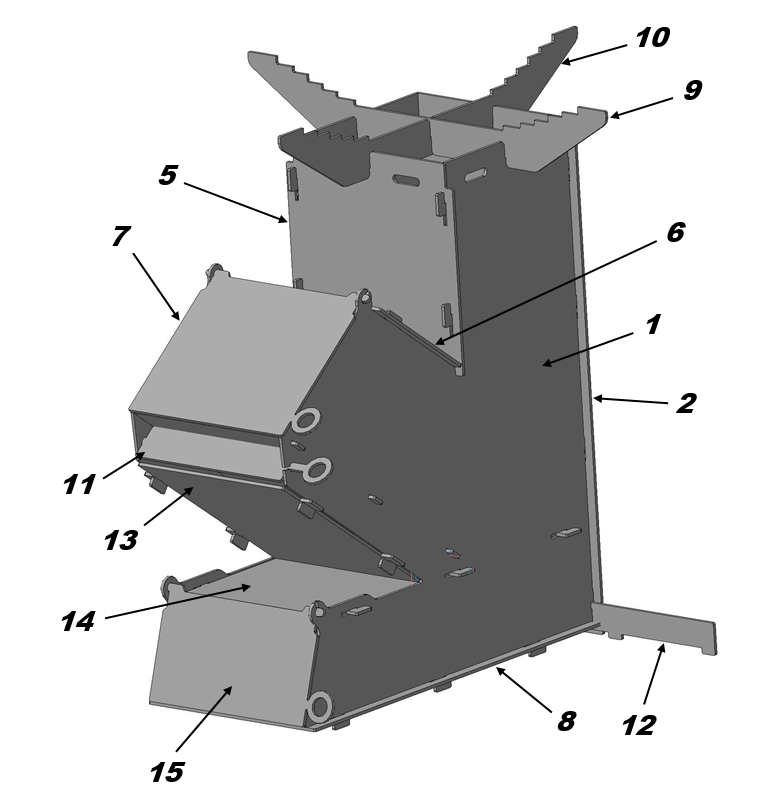  Задняя стенка – 1штНижняя стенка поддувала – 1штНижняя стенка топки – 1штПередняя стенка – 1штВерхняя стенка топки – 1штДверь топки – 1штДно – 1штДеталь крестовины – 1штДеталь крестовины – 1штЗаслонка – 1штОпора – 1штНижняя стенка топки – 1штВерхняя стенка поддувала – 1штЗаслонка поддувала – 1штСборка печи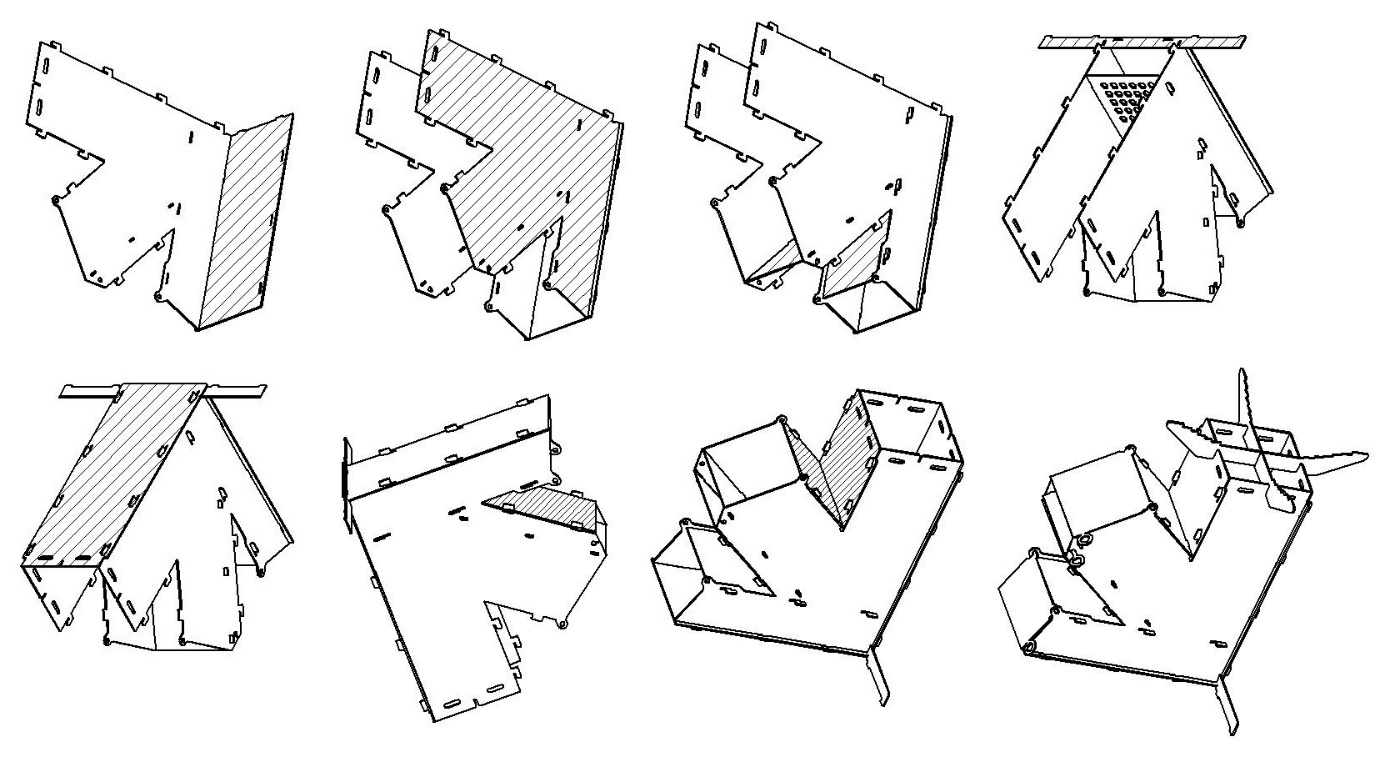 Безопасность	При использовании печи необходимо соблюдать элементарные правила техники безопасности и пожарной безопасности.	Во избежание ожогов не дотрагивайтесь до раскаленных деталей.	Во избежание пожара огонь в печи следует разжигать на ровной поверхности вдали от легко воспламеняющихся материалов.	Не допускайте детей к печи.	Не охлаждайте нагретые части изделия водой.	Не оставляйте растопленную печь без присмотра.Экологическая безопасностьТребования по утилизации всех видов печных приборов не устанавливаются.Технические характеристикиГабаритные размеры в собранном виде (ГхШхВ): 367х312х361Масса изделия без упаковки: 5,5кгМатериал: углеродистая сталь 2ммТопливо: дрова, ветки, личины, щепки, отходы пиломатериалов			ООО «Тройка»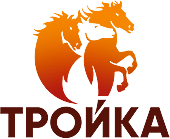 		170518, Тверская область, Калининский район, 				Индустриальная (Индустриальная тер.) улица, дом 15		Тел.: +79040111010                                   		 e-mail: 9040111010@mail.ruПроизводитель не несет ответственности при ненадлежащем использовании изделияСвидетельство о приемкеДата выпуска____________________________________   Ответственный за приемку: ________________________